TALLER 18Género no literario: Informativo	Lee el siguiente texto y responde las preguntas correspondientes:Enlace: https://www.biobiochile.cl/noticias/espectaculos-y-tv/notas-espectaculos-tv/2023/01/06/la-historia-de-domeyko-el-hachiko-chileno-que-espero-a-su-dueno-fallecido-en-un-cesfam-de-santiago.shtml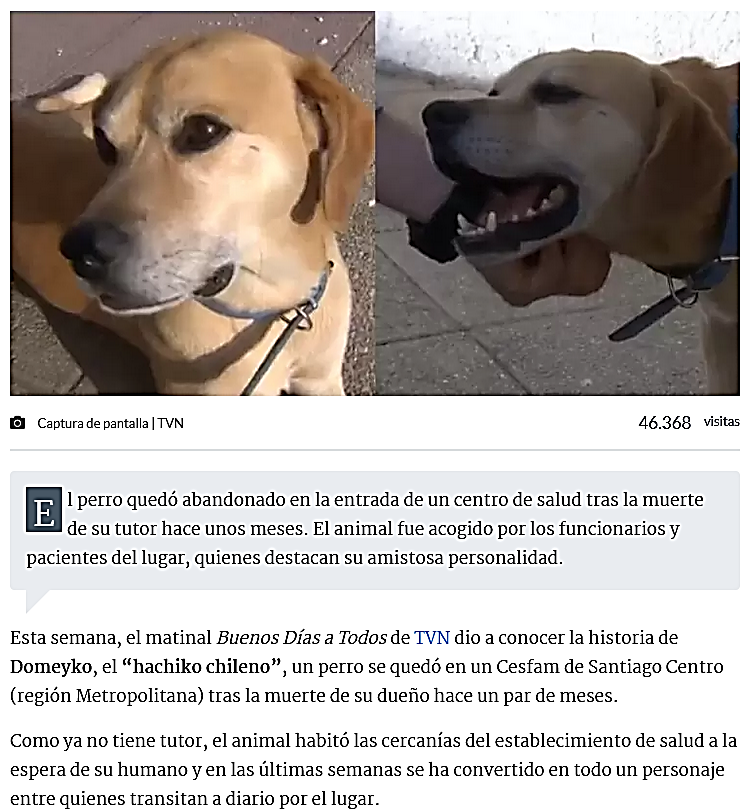 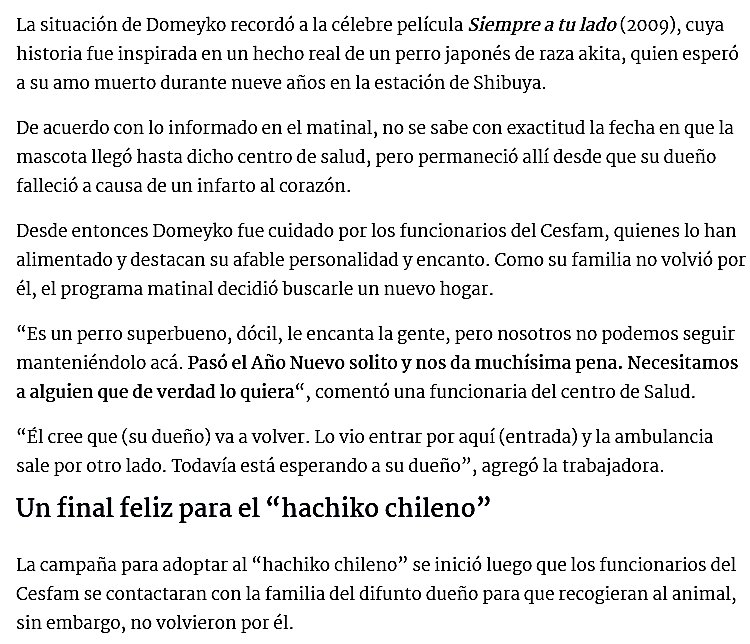 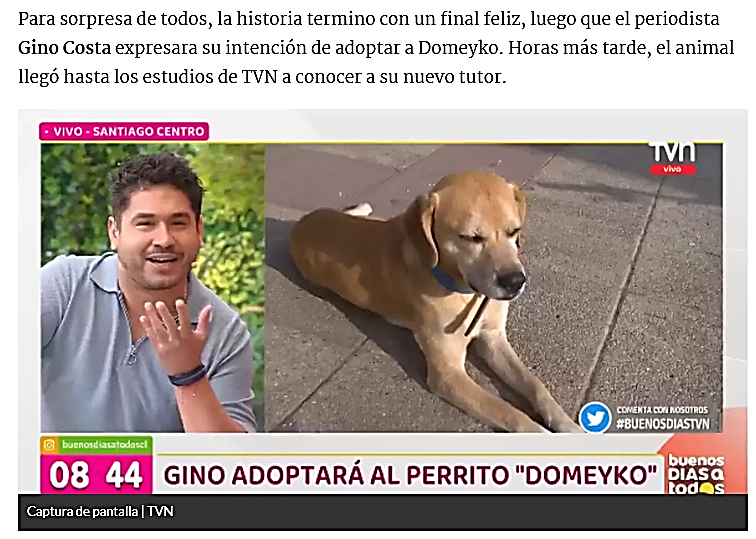 ¿De qué trata el texto?¿Qué tipo de texto es? ¿Cómo lo sabes?¿Qué tipo de información entrega el texto?¿Qué tipo de opinión puedes desprender del texto?Selecciona las acciones narradas en el texto y divídelas entreInicioDesarrolloDesenlace¿Qué características convierten este texto en uno tanto informativo cómo de opinión?